Μετοχές του παρελθόντοςΜορφολογίαΑ.’ Κατάληξη -ածΡίζα του απαρεμφάτου των ρημάτων της 1ης (-ել) και της 2ης ομάδας (-իլ) + κατάληξη -ածՕրինակ՝երգել → երգածսիրել → սիրածխօսիլ → խօսածաշխատիլ → աշխատած Προσέξτε τα ρήματα σε -նել, το -ն- δεν ανήκει πάντα στη ρίζα του απαρεμφάτου. [Το ίδιο ζήτημα υπάρχει για τον αόριστο]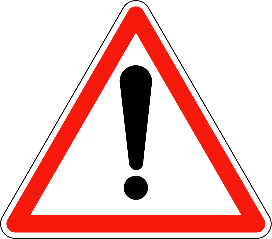 մտնել → մտած
գտնել → գտածգնել → գնածΡίζα του αορίστου των ρημάτων της 3ης ομάδας (-ալ) + κατάληξη -ածՕրինակ՝հասկնալ → հասկցածΧρήση – Παρακείμενοςκατάφασηέχω αγαπήσει → սիրած եմέχω μιλήσει → խօսած եմέχω καταλάβει → հասկցած եմ Իր կեանքին ընթացքին շատ տարբեր անձեր սիրած է:Արդէն հասկցած եմ: Աւելորդ մի' խօսիր:Շատ աշխատած եմ, բայց չափազանց յոգնած չեմ:άρνηση δεν έχω αγαπήσει → սիրած չեմδεν έχω μιλήσει → խօսած չեմδεν έχω καταλάβει → հասկցած չեմ Այս մէկը բնաւ չեմ սիրած:Օտար լեզու բնաւ չեն խօսած:Իր կեանքին ընթացքին բնաւ տունէն դուրս չէ աշխատած:Μετάφραση Δευτερευουσών – Μοιάζει αυτή η δομή με των τουρκικών.Το βιβλίο που έγραψα πουλάει καλά. → Գրած գիրքս լաւ կը ծախուի:Οι ξένες γλώσσες που μιλάς είναι τα αραβικά, τα περσικά και τα τουρκικά. → Խօսած օտար լեզուներդ արաբերէն, պարսկերէն եւ թրքերէնն են:Οι καινούργιες λέξεις που καταλαβαίνει είναι σπάνιες. → Իր հասկցած նոր բառերը հազուագիւտ են:Β.’ Κατάληξη -եր (mediative παρόμοια σημασία με τις τουρκικές μορφές σε -mİş)Ρίζα του απαρεμφάτου των ρημάτων της 1ης (-ել) και της 2ης ομάδας (-իլ) + κατάληξη -երՕրինակ՝երգել → երգերսիրել → սիրերխօսիլ → խօսերաշխատիլ → աշխատեր Προσέξτε τα ρήματα σε -նել, το -ն- δεν ανήκει πάντα στη ρίζα του απαρεμφάτου. [Το ίδιο ζήτημα υπάρχει για τον αόριστο]մտնել → մտեր
գտնել → գտերգնել → գներΡίζα του αορίστου των ρημάτων της 3ης ομάδας (-ալ) + κατάληξη -երՕրինակ՝հասկնալ → հասկցեր Χρήση – 1. διάσταση μεταξύ του ομιλητή και του περιεχομένου των λογιών που αναφέρονται. 2. ΕιρωνείαԱրկած եղեր է: Հիւրերը անկէ ուշացեր են: Այսպէս ըսաւ մայրս:Մարդը օր ցերեկով սպաներ են եւ սրիկաները անհետացեր են: Այսքան լսեցի ձայնասփիւռի կայանէն:Շատ զբաղած եղեր ես, ժամանակ ուսեցեր չես հաց գնելու:Գերմաներէն սորվեր ես, բայց բառ մը չես յիշեր:ήԳերմաներէն սորված ես եղեր, բայց բառ մը չես յիշեր:Άσκηση - Վարժութիւն 1. Έχει ήδη πάει στην Πόλη. → ________________________________2. Έχω δουλέψει πάρα πολύ στη ζωή μου. → ____________________________3. Δεν έχω μάθει ποτέ τα αραβικά. → ________________________________4. Δεν έχουν πάει συχνά στο Χαλέπι. → ________________________________5. Δεν έχεις καταλάβει ποτέ τα παιδιά σου. → ___________________________Άσκηση - Վարժութիւն Σταμάτησαν να μιλάνε τουρκικά. Έτσι είπε η μητέρα μου.→ ___________________________Έφυγαν γρήγορα για την αγορά. Τους είδε ο γείτονας.→ ___________________________Έμαθε το μάθημά του όλο το σαββατοκύριακο. Το κατάλαβε η αδελφή του. → ___________________________Είδες τον ξάδελφο σου και γι΄ αυτό άργησες! → ___________________________Κοίταξες την τηλεόραση και δεν είχες χρόνο για τα ψώνια! → ___________________________